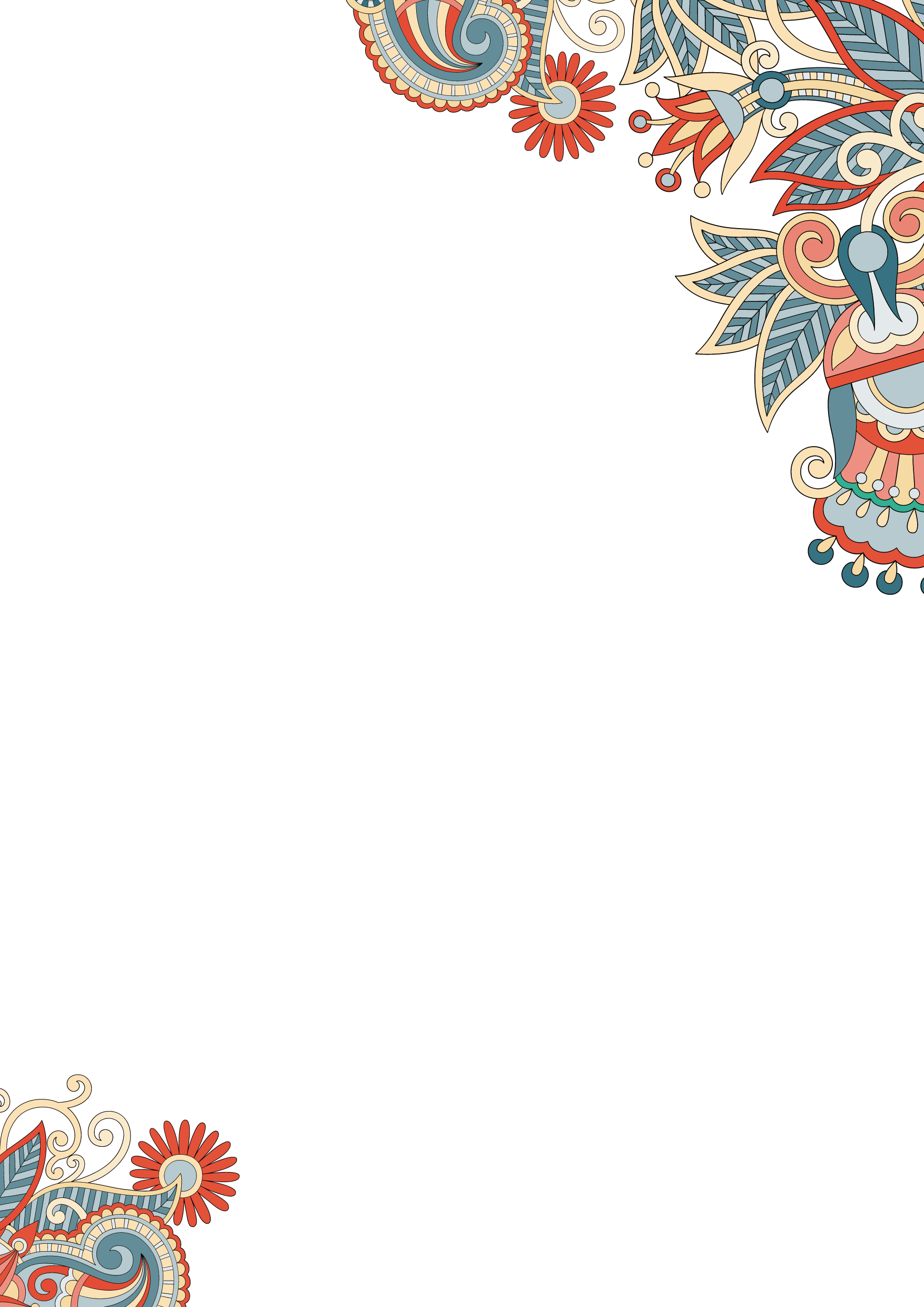 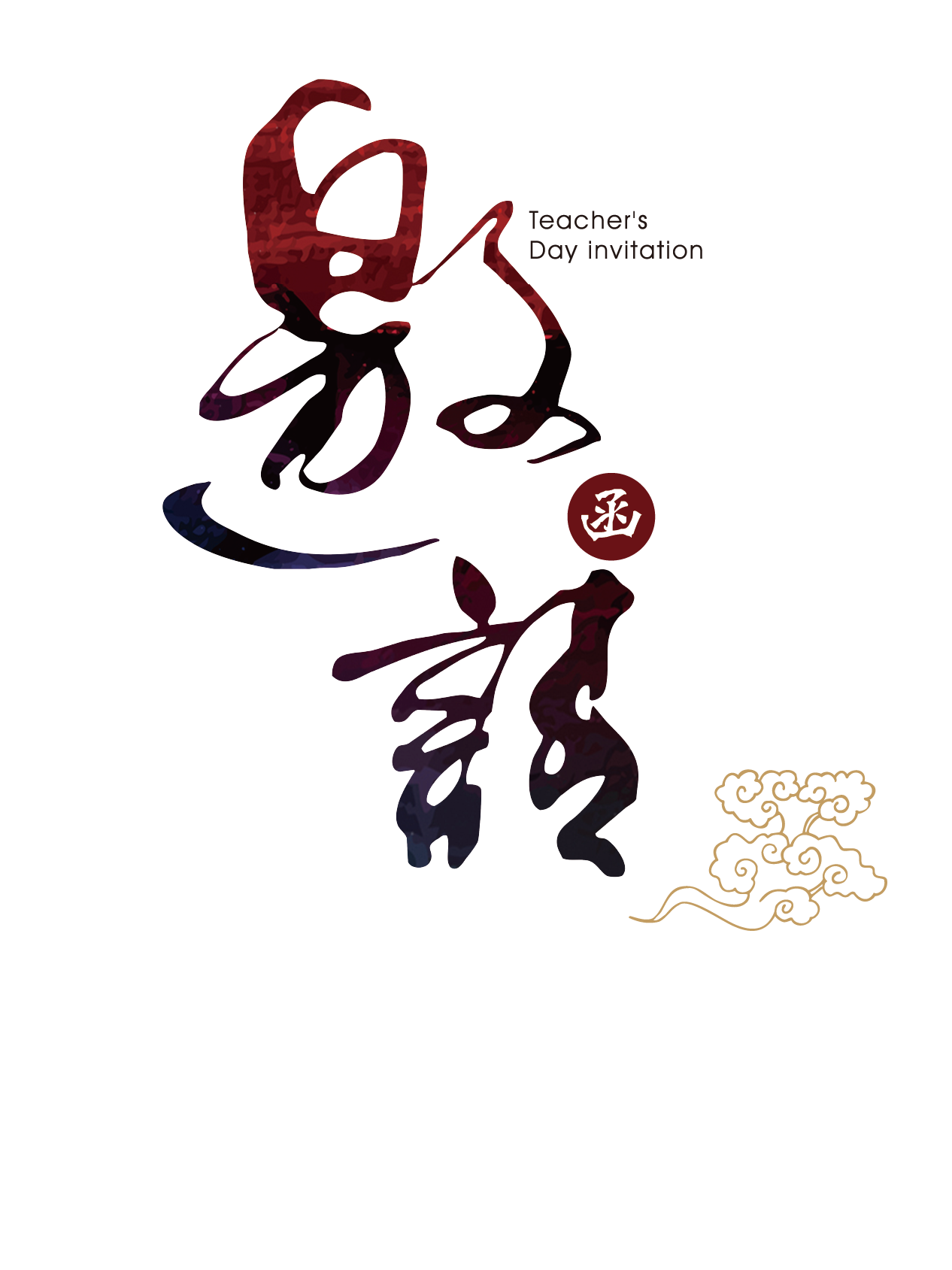 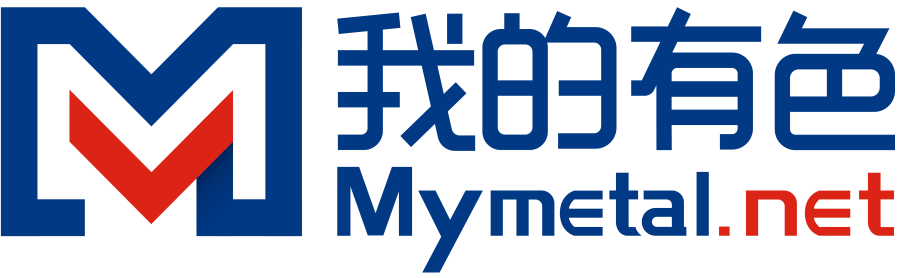 会议简介会议时间：2020年7月1日-2日会议地点：鹰潭沁庐道苑酒店联合主办：上海钢联电子商务股份有限公司（我的有色网） 中国有色金属工业协会再生金属分会协办单位：江西金叶大铜科技有限公司晚宴赞助：江西国新铜业科技有限公司赞助单位：东方集团物产有限公司、新湖期货股份有限公司、江苏鑫海高导新材料有限公司、潞安宜泰新型铜材科技宜兴有限公司、安徽天大铜业有限公司、江西鑫焱铜业有限公司、江西兴成铜业有限公司 、余干县银泰铜业有限公司、张家港华仁再生资源有限公司特别支持单位：江西省铜行业协会、鹰潭市工信局、鹰潭市铜行业协会、中共鹰潭（贵溪）铜产业循环经济基地管委会、鹰潭市工商业联合会（总商会）、丰城市循环经济园区管理委员会、江西省电线电缆制造行业协会支持单位：江西铜业股份有限公司、华尔达集团、炬能有色金属有限公司、贵溪市中南铜业有限公司、贵溪龙轩铜业有限公司、南城亿万成科技有限公司、黎川县禧泽金属制品有限公司 2020年（第一届）中国铜杆线及线缆行业高端峰会暨再生铜产业链高峰论坛会议议程(注：演讲嘉宾及顺序以最终议程为准）2020年（第一届）中国铜杆线及线缆行业高端峰会暨再生铜产业链高峰论坛2020年（第一届）中国铜杆线及线缆行业高端峰会暨再生铜产业链高峰论坛参会回执7月1日7月1日12:00-14:00签到、酒店办理入住14:00-14:30再生铜原料标准最新进展介绍   再生金属分会14:30-17:00供需交流会流程1、企业展览2、企业自我推荐3、企业面对面交流对接7月2日  上午7月2日  上午8:30-9:00会议签到9:00-9:20开幕致辞：主协办单位领导致辞9:20-10:00政策篇：2020年铜产业政策及未来发展趋势嘉宾： 中国有色金属工业协会 副秘书长 胡长平10:00-10:40再生篇：再生铜资源现状及潜力分析嘉宾： 中国有色金属工业协会再生金属分会 副秘书长 刘巍10:40-11:20行业篇：2020年中国电线电缆行业需求现状嘉宾： 电线电缆行业协会秘书长 蒋建忠11：20-12:00物流供应链篇：物流+供应链金融对产业格局影响嘉宾： 中铝物流 党委委员/供应链中心总经理 李永振12:00-14:00午餐7月2日  下午7月2日  下午14:00-14:40产业篇：电缆在电动汽车充电桩行业的应用及发展趋势嘉宾：待定14:40-15:20访谈篇：铜杆及终端行业再生资源利用创新嘉宾：拟邀再生金属分会领导、知名铜杆企业、铜贸易（中船、兴奇）；主持人：王宇15:20-16:00期货篇：铜杆线上下游企业如何利用金融衍生品工具嘉宾：新湖期货股份有限公司16:00-17:00产业篇：2020年上半年铜杆线市场回顾及下半年展望嘉宾：上海钢联（我的有色网）分析师 全长煜大会闭幕大会闭幕18:30答谢晚宴2020年度中国铜导线优质供应商20强企业颁奖晚宴抽奖7月3日  鹰潭/贵溪铜加工企业走访调研（拟）7月3日  鹰潭/贵溪铜加工企业走访调研（拟）1、江西铜业铜材有限公司    2、江西国新铜业科技有限公司3、贵溪盈信铜业有限公司4、贵溪中南铜业有限公司5、江西兴成铜业有限公司1、江西铜业铜材有限公司    2、江西国新铜业科技有限公司3、贵溪盈信铜业有限公司4、贵溪中南铜业有限公司5、江西兴成铜业有限公司赞助方案赞助方案赞助方案赞助方案赞助方案赞助方案赞助方案赞助方案赞助方案赞助项目协办赞助钻石赞助黄金赞助白银赞助答谢晚宴赞助晚宴礼品赞助茶歇赞助特别赞助金额10万5万3万2万5万2万1万不限名额独家2家5家不限独家不限独家不限赞助项目签名墙会议椅背酒水赞助伴手礼供需交流展会赞助金额1.5万2万3万0.8万2万名额独家独家独家定制5家赞助方案可根据企业自身需要及时与会务组沟通洽谈协商，量身制定赞助礼遇及金额赞助方案可根据企业自身需要及时与会务组沟通洽谈协商，量身制定赞助礼遇及金额赞助方案可根据企业自身需要及时与会务组沟通洽谈协商，量身制定赞助礼遇及金额赞助方案可根据企业自身需要及时与会务组沟通洽谈协商，量身制定赞助礼遇及金额赞助方案可根据企业自身需要及时与会务组沟通洽谈协商，量身制定赞助礼遇及金额赞助方案可根据企业自身需要及时与会务组沟通洽谈协商，量身制定赞助礼遇及金额赞助方案可根据企业自身需要及时与会务组沟通洽谈协商，量身制定赞助礼遇及金额赞助方案可根据企业自身需要及时与会务组沟通洽谈协商，量身制定赞助礼遇及金额赞助方案可根据企业自身需要及时与会务组沟通洽谈协商，量身制定赞助礼遇及金额会务组请联系：会务组请联系：会务组请联系：会务组请联系：会务组请联系：会务组请联系：会务组请联系：会务组请联系：会务组请联系：全长煜  021-26093852/18170070617  quancy@mysteel.com全长煜  021-26093852/18170070617  quancy@mysteel.com全长煜  021-26093852/18170070617  quancy@mysteel.com全长煜  021-26093852/18170070617  quancy@mysteel.com全长煜  021-26093852/18170070617  quancy@mysteel.com全长煜  021-26093852/18170070617  quancy@mysteel.com全长煜  021-26093852/18170070617  quancy@mysteel.com全长煜  021-26093852/18170070617  quancy@mysteel.com全长煜  021-26093852/18170070617  quancy@mysteel.com单位名称单位地址姓名职务电话电话手机E-mail企业类型□矿山  □冶炼厂 □贸易公司   □加工企业   □金融投资公司  □其他   □矿山  □冶炼厂 □贸易公司   □加工企业   □金融投资公司  □其他   □矿山  □冶炼厂 □贸易公司   □加工企业   □金融投资公司  □其他   □矿山  □冶炼厂 □贸易公司   □加工企业   □金融投资公司  □其他   □矿山  □冶炼厂 □贸易公司   □加工企业   □金融投资公司  □其他   酒店住宿鹰潭沁庐道苑酒店协议价格：大床房/双床房（339元/天，含双早）□单床房（含单早）共      间  入住时间        至          □双床房（含双早）共      间  入住时间        至          *客户如需续住，请咨询管理员当晚的剩余房型及价格请需要会务组预订酒店的参会代表务必仔细填写，并于6月20日前回传至会务组（住宿费自理）。无住宿要求此栏空白。鹰潭沁庐道苑酒店协议价格：大床房/双床房（339元/天，含双早）□单床房（含单早）共      间  入住时间        至          □双床房（含双早）共      间  入住时间        至          *客户如需续住，请咨询管理员当晚的剩余房型及价格请需要会务组预订酒店的参会代表务必仔细填写，并于6月20日前回传至会务组（住宿费自理）。无住宿要求此栏空白。鹰潭沁庐道苑酒店协议价格：大床房/双床房（339元/天，含双早）□单床房（含单早）共      间  入住时间        至          □双床房（含双早）共      间  入住时间        至          *客户如需续住，请咨询管理员当晚的剩余房型及价格请需要会务组预订酒店的参会代表务必仔细填写，并于6月20日前回传至会务组（住宿费自理）。无住宿要求此栏空白。鹰潭沁庐道苑酒店协议价格：大床房/双床房（339元/天，含双早）□单床房（含单早）共      间  入住时间        至          □双床房（含双早）共      间  入住时间        至          *客户如需续住，请咨询管理员当晚的剩余房型及价格请需要会务组预订酒店的参会代表务必仔细填写，并于6月20日前回传至会务组（住宿费自理）。无住宿要求此栏空白。鹰潭沁庐道苑酒店协议价格：大床房/双床房（339元/天，含双早）□单床房（含单早）共      间  入住时间        至          □双床房（含双早）共      间  入住时间        至          *客户如需续住，请咨询管理员当晚的剩余房型及价格请需要会务组预订酒店的参会代表务必仔细填写，并于6月20日前回传至会务组（住宿费自理）。无住宿要求此栏空白。参会费用参会费用参会费用会员价： □人民币2000元/人会员价： □人民币2000元/人会员价： □人民币2000元/人参会费用参会+调研参会+调研会员价： □人民币3000元/人（调研名额有限）会员价： □人民币3000元/人（调研名额有限）会员价： □人民币3000元/人（调研名额有限）参会费用（此费用包含参会费、资料费、会议期间茶歇/午餐/晚宴，不含住宿费）（此费用包含参会费、资料费、会议期间茶歇/午餐/晚宴，不含住宿费）（此费用包含参会费、资料费、会议期间茶歇/午餐/晚宴，不含住宿费）（此费用包含参会费、资料费、会议期间茶歇/午餐/晚宴，不含住宿费）（此费用包含参会费、资料费、会议期间茶歇/午餐/晚宴，不含住宿费）汇款方式□贷记   □电汇    □支票    □现金□贷记   □电汇    □支票    □现金□贷记   □电汇    □支票    □现金□贷记   □电汇    □支票    □现金□贷记   □电汇    □支票    □现金汇款帐号开户行: 中国建设银行股份有限公司上海宝钢宝山支行                                户  名: 上海钢联电子商务股份有限公司                 帐  号: 3100 1913 1000 5250 1232开户行: 中国建设银行股份有限公司上海宝钢宝山支行                                户  名: 上海钢联电子商务股份有限公司                 帐  号: 3100 1913 1000 5250 1232开户行: 中国建设银行股份有限公司上海宝钢宝山支行                                户  名: 上海钢联电子商务股份有限公司                 帐  号: 3100 1913 1000 5250 1232开户行: 中国建设银行股份有限公司上海宝钢宝山支行                                户  名: 上海钢联电子商务股份有限公司                 帐  号: 3100 1913 1000 5250 1232开户行: 中国建设银行股份有限公司上海宝钢宝山支行                                户  名: 上海钢联电子商务股份有限公司                 帐  号: 3100 1913 1000 5250 1232汇款帐号为保证您参会的顺利报到，汇款时请注明“2020年（第一届）中国铜杆线及线缆行业高峰论坛”字样，写明参会单位名称，并将“参会回执表”于2020年6月20日前发送至会务组。 为保证您参会的顺利报到，汇款时请注明“2020年（第一届）中国铜杆线及线缆行业高峰论坛”字样，写明参会单位名称，并将“参会回执表”于2020年6月20日前发送至会务组。 为保证您参会的顺利报到，汇款时请注明“2020年（第一届）中国铜杆线及线缆行业高峰论坛”字样，写明参会单位名称，并将“参会回执表”于2020年6月20日前发送至会务组。 为保证您参会的顺利报到，汇款时请注明“2020年（第一届）中国铜杆线及线缆行业高峰论坛”字样，写明参会单位名称，并将“参会回执表”于2020年6月20日前发送至会务组。 为保证您参会的顺利报到，汇款时请注明“2020年（第一届）中国铜杆线及线缆行业高峰论坛”字样，写明参会单位名称，并将“参会回执表”于2020年6月20日前发送至会务组。 会 务 组全长煜  021-26093852/18170070617  quancy@mysteel.com全长煜  021-26093852/18170070617  quancy@mysteel.com全长煜  021-26093852/18170070617  quancy@mysteel.com全长煜  021-26093852/18170070617  quancy@mysteel.com全长煜  021-26093852/18170070617  quancy@mysteel.com